TOWN OF EAGLE LAKET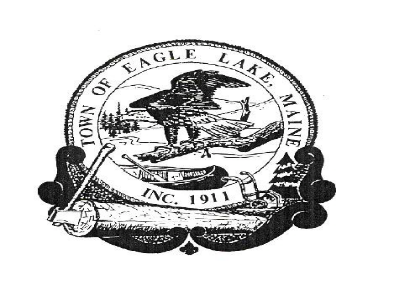 BOARD OF SELECTMEN’S MEETINGOctober 15, 2019	1.  The meeting was called to order by Board Chair, Michelle Raymond at 5:30 P.M.            The Board members present included: Michelle Raymond, Wendy Dube, Arthur      Carroll, and Jennifer Dube. Others in attendance were:  John Sutherland, Town Manager; Denise Martin, Deputy    Clerk             2.  INDUSTRIAL PARK LEASE                  EXECUTIVE SESSION 1 M.R.S.A. § 405 (6) (F)      Moved by Wendy Dube to go into Executive Session, seconded by Arthur Carroll.      Vote: Unanimously in favor.      In: 5:31 pm.      Out: 5:43 pm      Motioned by Wendy Dube for Tim Soucie to present the Board with a written plan       at the November Select Board meeting for the future of his business and his lease in       the Industrial Park, seconded by Arthur  Carroll.      Vote: Unanimously in favor. 3.   PUBLIC HEARING TO HEAR COMMENTS ON THE FOLLOWING:       General Assistance Ordinance update:       Public Hearing opened at 5:44pm       John explained that Eagle Lake follows State Statutes regarding General Assistance.        The State has recommended an increase in to the Maximums for General Assistance       for year 2019-2020. Since our General Assistance Ordinance follow State Statutes,        when the state changes the maximums then we have to update our Ordinance to         reflect the change.  John stated heating oil is the biggest expense.       Public Hearing closed at 5:50 pm.       Moved by Wendy Dube to accept the 2019 to 2020 General Assistance update,        seconded by Arthur Carroll.        Vote: Unanimously in favor.    4.  PUBLIC COMMENT         No Comments    5.  APPROVE MINUTES OF SEPTEMBER 17, 2019 SELECTMEN’S MEETING          Moved by Jennifer Dube to accept the minutes of September 17, 2019 with a name spelling           correction, seconded by Arthur Carroll.          Vote: Unanimously in favor.  6.   TOWN MANAGER’S REPORT           a. Micro Loan              John updated the Board on the status of delinquent accounts. The Board noted that there               are a couple of outstanding accounts. The Board reminded John to follow the collection              procedures in place in a timely fashion.            b. Pond Brook               John updated the Board that there was no follow up offer to the Board’s counter               offer. John also stated that he provided occupancy information to sales agent Danielle               Forino so she could forward it to a possible interested party.            c. Road Committee                Nothing to report            d. Recreation Department             The Recreation Committee met and came up with a list of questions to send out to               parents regarding their child’s Summer Rec experience. The Board reviewed questions               and made recommendations. John will put a survey together and distribute it to               the parents of summer rec participants to gather information for next year’s Summer Rec               program. John brought to the Boards attention that the Recreation Director, Tamielee               Sutherland was planning a Pumpkin Carving Night Saturday October 26.               The Board would like all volunteers to be screened by the Town Office and sign a                liability  waiver.  The Board would like to see activities that include the Community and                for adults.            e. Fire Department               Rene had both trucks pump tested and they both passed. The Haunted Forest will not                happen this year. They are planning on doing a gun raffle as a fund raiser.            f. Planning Board               Nothing to report.            g. LED Street Light Program               John updated the Board on the LED Street Lights.  The materials being ordered and the                project is still on track to be done at the end of October or beginning of November                depending on the work schedule of R.L. Todd.    .NASWA      Public Hearing for the Amendment to the operating permit will be coming up. License       for Transfer Station needs to be amended to reflect current operations. John is sending             letters out to property owners around Transfer Station to update them to the Public       hearing and the Amendment change.  i.   Committee to Provide Cost Effective Fire Protection for the Residents of the EastSide of Eagle Lake.Nothing to report.  j.    Old BusinessJohn called MMA concerning the use of the Industrial Park as a landing strip. MMA advised that the Town’s liability insurance does not cover a runway. John said he would contact the person who made the request.7.   MONTHLY FINANCIALS-SEPTEMBER 2019        a. Bank Reconciliations      b. Pond Brook Bank Reconciliation      c. Check Sampling Reconciliations       d. Sign Warrants             Selectmen signed Warrants.        e.  Micro Loan             Moved by Wendy Dube to accept Bank Reconciliation, Pond Brook Reconciliation,              Check Sampling Reconciliation, signing of Warrants and Micro Loan. Seconded by             Jennifer Dube.             Vote: Unanimously in favor8.  Old Business      a. Junk Yard cleanup       John stated that he sent out letters to owners last week. He has not had a response yet.       John will get Notice of Violations ready for the Board for November.9.    REVIEW AND CONSIDER A QUOTE FOR AN EQUIPMENT UPGRADE TO ALLOW EAGLE LAKE FIRE DEPARTMENT TO GET TONED OUT BY THE FORT KENT FIRE DEPARTMENT.      Ed Endee recommends updating dispatch to their tower so Eagle Lake Fire Department. can have better communications. John stated there are several places that the fire department’s radios are unable to communicate with current dispatch. John recommends that Eagle Lake Fire Department moves funds from the Capital Reserve account to cover the upgrade costs.       Moved by Arthur Carroll to accept John’s recommendation. Seconded by Jennifer Dube.       Vote: Unanimously in favor10.  REVIEW AND CONSIDER BIDS FOR SLY BROOK ROAD GRAVEL UPGRADE       Corriveau Construction- Hauling $ 9200.00- Gravel $ 7275.00 Total $16,475.00       Simard Construction- Hauling $11,155.00- Gravel $ 6565.00 Total $17,720.00       Moved by Arthur Carroll to accept the Bid from Corriveau Construction for $ 16,475.00.       seconded by Jennifer Dube       Vote: Unanimously in favor11. REVIEW ICS ACCOUNT AND CONSIDER INTEREST RATES FROM LOCAL BANKS       John reviewed Interest Rates from the local banks with the Board. John recommends to use the ICS account at Katahdin Bank due to interest rate 1.25%. He also recommended to move additional funds totaling $325,099.47 into the account to bring the balance to $500,000.00.      The ICS account previously had a balance of $ 299,900.53. The Board previously authorized John to remove $ 125,000 and add that to the General Account to help with operating        expenses until tax revenues from the 2019-20 Commitment were received.       Moved by Arthur, seconded by Wendy to accept John’s recommendation.       Vote: Unanimously in favor      .12. EXECUTIVE SESSION      1 M.R.S.A. § 405 (6) (A) Personnel Matters      DEPUTY TOWN CLERK UPDATE      Moved by Arthur Carroll to go into Executive Session, seconded by Wendy Dube      Vote: Unanimously in favor       In:   7:38       Out: 7:5313. OTHER BUSINESS      Moved by Arthur Carroll for the Stipend for the Board Chair to be increased from $ 750.00 to $1,000.00, seconded by Wendy Dube.      Vote: Unanimously in favor. Michelle Raymond, Board Chair abstained.      Moved by Wendy Dube to remove Angela Bossie as BMV Agent for the Town of Eagle Lake effective October 22, 2019 and appoint John Sutherland as the BMV Agent for the Town of Eagle Lake effective October 22, 2019, seconded by Jennifer Dube.      Vote: Unanimously in favor       Moved by Jennifer Dube to appoint John Sutherland as new BMV Agent for the Town of Eagle Lake, seconded by Wendy Dube.       Vote: Unanimously in favor.       John asked if the Board would like to continue to have an ad in the Lion’s Club phone book.  The cost of the ad is $ 200.00. The Board agreed to place the ad.        The Board set the date of November’s Board meeting to November 26.  December’s      meeting will be on December 18, 2019. John will post the dates per the posting policy. 14. ADJOURN        Moved by Wendy to adjourn, seconded by Arthur.                      Vote: Unanimously in favor                     Meeting adjourned at 8:04 P.M.